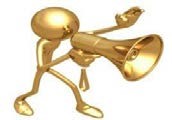 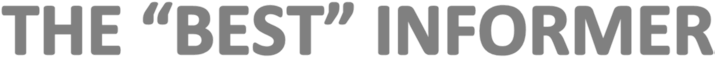 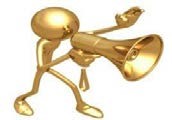 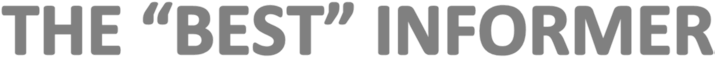 TODAY IS DAY 2 ****Please note: All new items and any changed items are in red.**** GENERALPLEASE COME TO THE OFFICE Would Isabel Wilson please come to the office for a pick up. HONOR ROLL APRIL 2019 The new Honor Roll lists have been posted across from the Tech & Career Centre.  Please check the list, if you feel you’ve been missed please see Mrs. Portelance in the office. SUGAR SHACK IS BACK TODAY Sugar shack is back today, Friday May 24th! Make sure not to miss out on all of the delicious treats during blocks 2-5 in  Room 105 (Skill Development Room). Tell your friends! Cash only please. MINI WE DAY AT CHARLES BEST TODAY Me to We will be hosting a mini we day in the small gym, half of Block 2, all of Block 3 and half of Block 4 from 10-1:30 pm today, Friday May 24th.  Our theme this year is Discrimination and Marginalization!  Very important and fun presentations will happen!  OPERATION GRANDPARENT There's a NEW CLUB in town, OPERATION GRANDPARENT and we need you as a member. We are holding a meeting on Wed. May 29th at 315 in Heather's room (Youth Worker) across from Home Ec room.  Bring a friend and get a treat, hope to see all of you there.  COLLECTING ART SUPPLIES Heather (Youth Worker) is collecting art supplies (crayons, pencil crayons, felts) for the Lakeshore Care Home. If you have any that you can donate it would be very much appreciated. BEST EURO TOUR 2020 Grade 11s interested in travelling to Europe next Spring Break, there will be a parent information meeting  Monday, May 27th at 6:00 pm in Room 303. YEARBOOKS GOING FAST – GET YOURS TODAY! There are only 35 yearbooks left! Don’t miss out. Purchase yours online today!  If you have any outstanding fees, textbooks, library books etc you won’t get your yearbook until your account is clear. ORANGE SHIRT DAY Even though Orange Shirt Day is next October, Dr Charles Best is proud to lead the way by offering custom made Orange Shirts to all staff and students for $10.  They can be purchased online from the quick links section on our website.  This great price is available until May 31!  Get your t-shirts and be a part of the Reconciliation process to honor the 150,000 students that attended Residential Schools in our country.  Our goal is to create a sea of Orange at our assembly! GRADE 9 FRENCH IMMERSION CAMPING Grade 11 & 12 French Immersion students are invited to play a leadership role during the grade 9 camping trip at Golden Ears Park from June 24-June 26.  Please register at http://tinyurl.com/y44gcucr there is a limited number of spots.  Act fast to accumulate volunteer hours. Registration will close on Tuesday May 28th at 5:00 PM.  TUNE IN FOR MIRACLES - FRIDAY, MAY 31ST Hey Charles Best, BC Children's Hospital needs YOUR help! On Friday, May 31st, show your support for local kids by showing up for Tune in for Miracles. From 3:30 to 6:00 pm, you'll get to enjoy sweet treats and live music in the school cafeteria. Admission is 100% free! ENCOUNTERS WITH CANADA Would you like to spend a week next school year in Ottawa (including transportation, lodging, meals and more) for only $750?  If your answer is “Yes” and you have permission from your parents, see Mr. Chang. Spaces are limited so acceptance is first come, first served. More info https://www.ewc-rdc.ca/pub/en/theme_week SPORTS JUNIOR BOYS RUGBY We will have practice next week on Wednesday to prepare for our Sevens tournament June 6th. GRADE 11 &12 GRAD TICKET PICK UP Grade 12’s, grad is just around the corner.   For those of you who have purchased tickets online, you need to pick up your tickets.  Pick up will be in the Cafeteria today, Friday, May 24th in Block 5 and after school.  Students needing extra commencement tickets can purchase them at this time.  All students will get 4 complimentary ones, anything additional will be $5.00 per ticket. GRAD DINNER/DANCE TICKETS Attention all Gr. 12 students. The deadline to purchase Grad Dinner/dance tickets has been extended until Sun May 26th. Table reservations are from Mon May 27-Wed May 29 in block 5 and after school in Room 101. Please be aware, if you do not purchase a grad ticket by the 26th, you will not be able to reserve a table with your friends. Please ensure you buy your ticket by Sunday if you wish to attend Grad dinner/dance. DELF EXAM CERTIFICATES All grade 11 and 12 students who wrote their DELF exam in November need to pick up their certificate from  Mme Kadhim in portable 404. IF YOU HAVE RECEIVED A SCHOLARSHIP/AWARD/BURSARY Grade 12 students who received scholarships/awards/bursaries, please see your counsellor or Ms. Tsang by  Monday, May 27. Please provide the name of the award and the amount. GRAD DINNER DANCE TICKETS Grad Dinner Dance tickets are on sale now until Sunday, May 26th  on-line only!  If you don’t see the Dance Tickets on the website that means you still have fees outstanding/Grad Transitions to finish etc.  Please come to the office to check and see what you need to finish or pay. Table reservations are on May 27-29. BUS TO AFTER GRAD IS NOW SOLD OUT If you are interested in taking the bus to After Grad you can come to the office and put your name on a wait list. GRAD DINNER/DANCE PLAYLIST Attention all grads! Ensure that you and your friends have an amazing dance party this year at Grad Dinner/Dance. Please email your music requests to Ms. Thomas by June 1st.  Only the “radio edit” versions will be played.  DThomas@sd43.bc.ca IMPORTANT REMINDERS *****CROSSING COMO LAKE***** All students: Please remember to use the crosswalks and obey all traffic lights when crossing Como Lake Avenue. *****STUDENT PARKING***** Please do not park under or near the basketball hoops in the student parking lot, as students would like to use the hoops for games. If you do park there, you run the risk of your car being damaged *****SCENT FREE SCHOOL***** All schools and buildings within SD43 are “scent free” places of work and learning.  Numerous students and staff have serious medical complications with various natural and chemical scents/ fragrances. As such, please make every effort to avoid using or wearing scented products within this space in order to establish an environment that is as “scent safe” as possible. ****ATTENTION ALL STUDENTS***NO LOITERING IN BUS SHELTER**** Students are reminded that the bus shelters are for people who are actually waiting to get on a bus.  Please do not use them as social gathering places. **VAPORIZERS – AN ADDITION TO THE CODE OF CONDUCT*** VAPING IS NOT PERMITTED IN THE SCHOOL OR ON SCHOOL GROUNDS We have noted an increase in the use of these devices by our student population at Charles Best. While there are documented health concerns associated with vaping, these devices have also become a safety issue. We are using this opportunity to inform students and parents that vaporizers and/or e-cigarettes cannot be possessed at school under any circumstances. There have been recent incidents in our school/district that have resulted in these devices unintentionally exploding which can result in serious injury for the user and those around them.  For the safety of all of our students and staff, it is important that these devices are not on school property.   Students are not permitted to have these devices in their lockers, backpacks, or on their person at any time while on school property.  If a student is found in possession of a vaporizer or e-cigarette, it will be confiscated.  Parents will be contacted and required to meet with the administration and their son/daughter.  Reoccurring incidents will result in disciplinary action. STUDENT DROP OFFS Please be aware that when dropping students off in the morning, vehicles are not permitted to stop at the west entrance roundabout.  Stopping in the roundabout causes dangerous traffic problems on Como Lake Ave and impedes traffic. SLOW DOWN AND USE CAUTION IN THE DRIVEWAY/DROP OFF AREA IN FRONT OF THE SCHOOL Students are reminded to slow down and use the designated crosswalk area when crossing through the school driveway area.  Be very vigilant as drivers are often distracted as they are moving in and out of waiting spots.  Also, our student drivers are reminded that the expectation is “dead slow” in our school driveways and parking lots. 